DearOne of the most important aspects of the RW360 Annual Conference preparation is the need for prayer. Our staff seeks the Lord regularly to ask for his guidance and help in all of our planning, and we would like to invite you to join us in praying daily for the following details:Please pray for the plenary and workshop speakers as they prepare their presentations. Please pray that God will move in the hearts of all those He wants to attend the conference to be prepared to learn and grow in RW skills and practices. Please pray for safe travel for all and for smooth flight connections for those coming by air.Please pray for good health for our staff and for all attendees.Please pray for the Spirit of the Lord to be present and to accomplish his will for this conference.Please pray that the DoubleTree Hotel staff will be encouraged and blessed as they serve us.By partnering with us in prayer, you will play a significant role in the RW360 Sowing Peace conference. Thank you!In closing, our prayer is that all who participate in this conference in any way will benefit from our time together and will be equipped to reflect James 3:17-18 → “But the wisdom from above is first pure, then peaceable, gentle, open to reason, full of mercy and good fruits, impartial and sincere. And a harvest of righteousness is sown in peace by those who make peace.” Grace and peace to you in the Name of our Lord Jesus Christ!Warmly,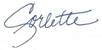 Corlette Sande • Director of Ministry Relations • www.rw360.org  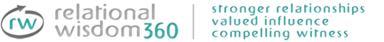 